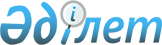 О внесении изменения в решение Текелийского городского маслихата от 27 марта 2018 года № 23-151 "Об утверждении Правил оказания социальной помощи, установления размеров и определения перечня отдельных категорий нуждающихся граждан города Текели"
					
			Утративший силу
			
			
		
					Решение Текелийского городского маслихата Алматинской области от 13 декабря 2021 года № 11-50. Зарегистрировано в Министерстве юстиции Республики Казахстан 11 января 2022 года № 26431. Утратило силу решением Текелийского городского маслихата области Жетісу от 26 декабря 2023 года № 11-65
      Сноска. Утратило силу решением Текелийского городского маслихата области Жетісу от 26.12.2023 № 11-65 (вводится в действие по истечении десяти календарных дней после дня его первого официального опубликования).
      Текелийский городской маслихат РЕШИЛ:
      1. Внести в решение Текелийского городского маслихата "Об утверждении Правил оказания социальной помощи, установления размеров и определения перечня отдельных категорий нуждающихся граждан города Текели" от 27 марта 2018 года № 23-151 (зарегистрировано в Реестре государственной регистрации нормативных правовых актов № 4635) следующее изменение: 
      приложение к указанному решению изложить в новой редакции согласно приложению к настоящему решению.
      2. Настоящее решение вводится в действие по истечении десяти календарных дней после дня его первого официального опубликования.  Правила оказания социальной помощи, установления размеров и определения перечня отдельных категорий нуждающихся граждан в городе Текели Алматинской области Глава 1. Общие положения
      1.Правила оказания социальной помощи, установления размеров и определения перечня отдельных категорий нуждающихся граждан в городе Текели Алматинской области (далее – Правила) разработаны в соответствии с постановлением Правительства Республики Казахстан от 21 мая 2013 года № 504 "Об утверждении типовых правил оказания социальной помощи, установления размеров и определения перечня отдельных категорий нуждающихся граждан" (далее - Типовые правила) и определяют порядок оказания социальной помощи, установления размеров и определения перечня отдельных категорий нуждающихся граждан в городе Текели Алматинской области.
      2. Основные термины и понятия, которые используются в настоящих Правилах:
       1) Государственная корпорация "Правительство для граждан" (далее-уполномоченная организация) – юридическое лицо, созданное по решению Правительства Республики Казахстан для оказания государственных услуг, услуг по выдаче технических условий на подключение к сетям субъектов естественных монополий и услуг субъектов квазигосударственного сектора в соответствии с законодательством Республики Казахстан, организации работы по приему заявлений на оказание государственных услуг, услуг по выдаче технических условий на подключение к сетям субъектов естественных монополий, услуг субъектов квазигосударственного сектора и выдаче их результатов услугополучателю по принципу "одного окна", а также обеспечения оказания государственных услуг в электронной форме, осуществляющее государственную регистрацию прав на недвижимое имущество по месту его нахождения;
      2) специальная комиссия – комиссия, создаваемая решением акима города Текели по рассмотрению заявления лица (семьи), претендующего на оказание социальной помощи в связи с наступлением трудной жизненной ситуации;
      3) прожиточный минимум – необходимый минимальный денежный доход на одного человека, равный по величине стоимости минимальной потребительской корзины, рассчитываемой органами статистики Алматинской области;
      4) праздничные дни – дни национальных и государственных праздников Республики Казахстан;
      5) среднедушевой доход семьи (гражданина) – доля совокупного дохода семьи, приходящаяся на каждого члена семьи в месяц;
      6) трудная жизненная ситуация – ситуация, объективно нарушающая жизнедеятельность гражданина, которую он не может преодолеть самостоятельно;
      7) уполномоченный орган – государственное учреждение "Отдел занятости и социальных программ города Текели";
      8) участковая комиссия – комиссия, создаваемая решением акимов соответствующих административно – территориальных единиц для проведения обследования материального положения лиц (семей), обратившихся за социальной помощью и подготовки заключений;
      9) предельный размер – утвержденный максимальный размер социальной помощи.
      3. Для целей настоящих Правил под социальной помощью понимается помощь, предоставляемая местным исполнительным органом (далее – МИО) в денежной форме отдельным категориям нуждающихся граждан (далее - получатели социальной помощи) в случае наступления трудной жизненной ситуации, а также к праздничным дням.
      4. Социальная помощь предоставляется единовременно и (или) периодически ежемесячно.
      5. Социальная помощь назначается лицам, указанным в статье 16 Закона Республики Казахстан "О социальной защите инвалидов в Республике Казахстан" и в подпункте 2) статьи 10, в подпункте 2) статьи 11, в подпункте 2) статьи 12, в подпункте 2) статьи 13 Закона Республики Казахстан "О ветеранах", социальная помощь оказывается в порядке, предусмотренном настоящим Правилам. Глава 2. Порядок оказания социальной помощи, определения перечня отдельных категорий нуждающихся получателей и установления размеров
      социальной помощи
      6. Социальная помощь к праздничным дням оказывается единовременно следующим категориям граждан:
      1) День Победы – 9 мая:
      участники и инвалиды Великой Отечественной войны - 1 000 000 (один миллион) тенге;
      несовершеннолетним узникам концлагерей, гетто и других мест принудительного содержания, созданных фашистами и их союзниками в период Второй мировой войны- единовременная выплата в размере - 100 000 (сто тысяч) тенге;
      супругам (супругу) умершего инвалида Великой Отечественной войны или лицам, приравненным по льготам к инвалидам Великой Отечественной войны, а также супругам (супругу) умершего участника Великой Отечественной войны, партизанам, подпольщикам, гражданам, награжденных медалью "За оборону Ленинграда" или знаком "Жителю блокадного Ленинграда", признававшихся инвалидами в результате общего заболевания, трудового увечья и других причин (за исключением противоправных), которые не вступали в повторный брак - единовременная выплата в размере - 30 000 ( тридцать тысяч) тенге;
      гражданам, работавшим в период блокады в городе Ленинграде на предприятиях, в учреждениях и организациях города и награжденным медалью "За оборону Ленинграда" или знаком "Житель блокадного Ленинграда" - единовременная выплата в размере - 60 000 (шестьдесят тысяч) тенге;
       лицам, награжденным орденами и медалями бывшего Союза Советских Социалистических Республик (далее – Союза ССР) за самоотверженный труд и безупречную воинскую службу в тылу в годы Великой Отечественной войны - единовременная выплата в размере - 30 000 (тридцать тысяч) тенге;
      лицам, проработавшим (прослужившим) не менее шести месяцев с 22 июня 1941 года по 9 мая 1945 года и не награжденным орденами и медалями бывшего Союза ССР за самоотверженный труд и безупречную воинскую службу в тылу в годы Великой Отечественной войны - единовременная выплата в размере - 30 000 (тридцать тысяч) тенге;
      лицам, принимавшим участие в ликвидации последствий катастрофы на Чернобыльской атомной электростанции в 1986 – 1987 годах, других радиационных катастроф и аварий на объектах гражданского или военного назначения, а также участвовавшим непосредственно в ядерных испытаниях - единовременная выплата в размере – 50 000 (пятьдесят тысяч) тенге;
      лицам, из числа участников ликвидации последствий катастрофы на Чернобыльской атомной электростанции в 1988-1989 годах, эвакуированным (самостоятельно выехавшим) из зон отчуждения и отселения в Республику Казахстан, включая детей, которые на день эвакуации находились во внутриутробном состоянии - единовременная выплата в размере – 50 000 (пятьдесят тысяч) тенге;
      лицам, ставшим инвалидами вследствие катастрофы на Чернобыльской атомной электростанции и других радиационных катастроф и аварий на объектах гражданского или военного назначения, испытания ядерного оружия, и их детям, инвалидность которых генетически связана с радиационным облучением одного из родителей - единовременная выплата в размере – 50 000 (пятьдесят тысяч) тенге;
      семьям военнослужащих, погибших (пропавших без вести) или умерших вследствие ранения, контузии, увечья, заболевания, полученных в период боевых действий в Афганистане или в других государствах, в которых велись боевые действия - единовременная выплата в размере - 50 000 (пятьдесят тысяч) тенге;
      военнослужащим, ставшими инвалидами вследствие ранения, контузии, увечья, полученных при защите бывшего Союза ССР, исполнении иных обязанностей воинской службы в другие периоды, или вследствие заболевания, связанного с пребыванием на фронте, а также при прохождении воинской службы в Афганистане или других государствах, в которых велись боевые действия - единовременная выплата в размере - 50 000 (пятьдесят тысяч) тенге;
      ветеранам боевых действий на территории других государств - единовременная выплата в размере -50 000 (пятьдесят тысяч) тенге;
      военнослужащим Республики Казахстан, выполнявшим задачи согласно межгосударственным договорам и соглашениям по усилению охраны границы Содружества Независимых Государств на таджикско-афганском участке -единовременная выплата в размере - 50 000 (пятьдесят тысяч) тенге;
      военнослужащим Республики Казахстан, принимавшим участие в качестве миротворцев в международной миротворческой операции в Ираке - единовременная выплата в размере - 50 000 (пятьдесят тысяч) тенге;
      военнослужащим, а также лицам начальствующего и рядового состава органов внутренних дел и государственной безопасности бывшего Союза ССР, принимавшим участие в урегулировании межэтнического конфликта в Нагорном Карабахе - единовременная выплатав размере - 50 000 (пятьдесят тысяч) тенге.
      7. Социальная помощь отдельным категориям нуждающихся при наступлении трудной жизненной ситуации оказывается единовременно и (или) периодически (ежемесячно):
      1) освобожденным из мест лишения свободы и находящимся на учете службы пробации с учетом среднедушевого дохода лица (семьи), не превышающего порога однократного размера прожиточного минимума - единовременная выплата в размере - 15 (пятнадцать) месячных расчетных показателей;
      2) гражданам (семьям), пострадавшим вследствие стихийного бедствия или пожара по месту возникновения стихийного бедствия или пожара, без учета среднедушевого дохода - единовременная выплата в размере - 200 (двести) месячных расчетных показателей;
      3) лицам (семьям), находящимся в трудной жизненной ситуации, в том числе ограничение жизнедеятельности вследствие социально значимых заболеваний и заболеваний, представляющих опасность для окружающих:
      лицам, состоящим на диспансерном учете с заболеванием туберкулез, выплачивается ежемесячно без учета среднедушевого дохода в размере 5 (пять) месячных расчетных показателей;
      родителям или иным законным представителям инфицированных детей, вызванная вирусом иммунодефицита человека, состоящих на диспансерном учете, социальная помощь выплачивается ежемесячно без учета среднедушевого дохода в 2 (двух) кратном размере величины прожиточного минимума, установленного Законом Республики Казахстан "О республиканском бюджете" на соответствующий финансовый год;
      4) семьи, дети которых воспитываются и обучаются в дошкольных организациях образования, у которых среднедушевой доход не превышает 70 (семидесяти) процентного порога, в кратном отношении к прожиточному минимому по области ежемесячно – 5 (пять) месячных расчетных показателей;
      5) дети – сироты и дети оставшиеся без попечения родителей обучающиеся на дневных отделениях в организациях высшего, технического и профессионального, после среднего образования Республики Казахстан без учета доходов, малообеспеченные семьи, имеющие в составе обучающихся детей на дневных отделениях в организациях высшего, технического и профессионального, после среднего образования Республики Казахстан, со среднедушевым доходом, не превышающим величину прожиточного минимума, установленного по области, предшествовавшем кварталу обращения за назначением социальной помощи единовременная выплата – 500 (пятьсот) месячных расчетных показателей в пределах средств, предусмотренных бюджетом на текущий финансовый год;
      6) ежемесячная социальная помощь участникам и инвалидам Великой Отечественной войны в размере 3 (три) месячных расчетных показателей.
      8. Порядок оказания социальной помощи, основания для прекращения и возврата предоставляемой социальной помощи определяется согласно Типовым правилам.
      9. Социальная помощь к праздничным дням оказывается по списку, утверждаемому МИО по представлению уполномоченной организации либо иных организаций без истребования заявлений от получателей.
      10. Финансирование расходов на предоставление социальной помощи осуществляется в пределах средств, предусмотренных бюджетом текущий финансовый год.
      11. Социальная помощь предоставляется в денежной форме через банки второго уровня или организации, имеющие лицензии на соответствующие виды банковских операций, путем перечисления на счета получателей.
      12. Социальная помощь прекращается в случаях:
      1) смерти получателя;
      2) выезда получателя на постоянное проживание за пределы города Текели;
      3) направления получателя на проживание в государственные медико - социальные учреждения;
      4) выявления недостоверных сведений, представленных заявителем.
      Выплата социальной помощи прекращается с месяца наступления указанных обстоятельств.
      13. Излишне выплаченные суммы подлежат возврату в добровольном или ином установленном законодательством Республики Казахстан порядке. Глава 3. Заключительное положение
      14. Мониторинг и учет предоставления социальной помощи проводит уполномоченный орган с использованием базы данных автоматизированной информационной системы "Е-Собес".
					© 2012. РГП на ПХВ «Институт законодательства и правовой информации Республики Казахстан» Министерства юстиции Республики Казахстан
				
      Секретарь Текелийского городского маслихата

Н. Калиновский
Приложение к решению Текелийского городского маслихата от 13 декабря 2021 года № 11-50Утверждены решением Текелийского городского маслихата от 27 марта 2018 года № 23-151